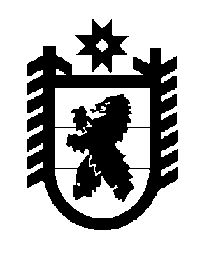 Российская Федерация Республика Карелия    ПРАВИТЕЛЬСТВО РЕСПУБЛИКИ КАРЕЛИЯПОСТАНОВЛЕНИЕот 1 июня 2016 года № 199-Пг. Петрозаводск Об утверждении Порядка возврата в бюджет Республики Карелия остатков полученных в 2015 году  субсидий на выполнение государственных заданий автономными и бюджетными 
учреждениями Республики Карелия в объемах, соответствующих 
не достигнутым показателям государственных заданий 
указанными учреждениямиВ соответствии со статьей 19 Закона Республики Карелия от 24 декабря 2015 года № 1968-ЗРК «О бюджете Республики Карелия на 2016 год»    Правительство Республики Карелия п о с т а н о в л я е т: Утвердить прилагаемый Порядок возврата в бюджет Республики Карелия остатков полученных в 2015 году субсидий на выполнение государственных заданий автономными и бюджетными учреждениями Республики Карелия в объемах, соответствующих не достигнутым показателям государственных заданий указанными учреждениями.           Глава Республики Карелия                                                                А.П. ХудилайненУтвержденпостановлением ПравительстваРеспублики Карелияот 1 июня 2016 года № 199-ППорядоквозврата в бюджет Республики Карелия остатков полученных в 
2015 году субсидий на выполнение государственных заданий автономными и бюджетными учреждениями Республики Карелия в объемах, соответствующих не достигнутым показателям государственных заданий указанными учреждениями1.  Возврату в бюджет Республики Карелия подлежат не использованные по состоянию на 1 января 2016 года остатки субсидий,  полученных в 
2015 году государственными бюджетными и автономными учреждениями Республики Карелия (далее – государственные учреждения) на выполнение государственных заданий на оказание государственных услуг (выполнение работ) (далее – государственное задание),  в объемах, соответствующих не достигнутым показателям государственных заданий государственными учреждениями.2. Возврат остатков  субсидий на выполнение государственных заданий осуществляется государственными учреждениями на основании решений органов исполнительной власти Республики Карелия, осуществляющих функции и полномочия  их  учредителей (далее – учредители), по итогам  рассмотрения отчетов об исполнении государственных заданий за 2015 год (далее – отчет). 3. Отчеты представляются государственными учреждениями учредителям в   срок, установленный для представления годовой бухгалтерской  отчетности. 4. В случае, когда государственное задание исполнено с превышением допустимых (возможных) отклонений от установленных показателей качества (объема) государственной услуги, в пределах которых государственное задание считается выполненным, учредителем принимается решение о возврате государственным учреждением в бюджет Республики Карелия остатков субсидии на выполнение государственного задания. 5. По результатам рассмотрения представленного государственным учреждением  отчета учредитель в срок до 1 июня 2016 года направляет в государственное учреждение уведомление об остатках субсидии на выполнение государственного задания по состоянию на 1 января 2016 года, подлежащих возврату  в доход бюджета Республики Карелия в объеме, соответствующем недостигнутым показателям государственного задания, по форме согласно приложению к настоящему Порядку. 6. Возврат в бюджет Республики Карелия остатков субсидии 
на выполнение государственного задания осуществляется государственным учреждением в срок до 15 июня 2016 года по коду бюджетной классификации доходов бюджета  000 1 13 02 992 020000130 «Прочие доходы от компенсации затрат бюджетов субъектов Российской Федерации».Копия платежного поручения о возврате остатков субсидии на выполнение государственного задания в бюджет Республики Карелия представляется учредителю в срок до 1 июля 2016 года.Приложение к Порядку возврата  в бюджет Республики Карелия                                 остатков полученных в 2015 годусубсидий на выполнение государственных заданийавтономными и бюджетными учреждениями Республики Карелияв   объемах, соответствующихне достигнутым показателямгосударственных заданий указанными учреждениями Уведомлениеоб остатках  субсидии на выполнение государственного задания на оказание государственных услуг (выполнение работ) по состоянию на 1 января 2016  года, подлежащих возврату в бюджет Республики Карелия в объеме, соответствующем недостигнутым показателям государственного задания ______________________________ (наименование государственного бюджетного, автономного учреждения Республики Карелия)Руководитель органа исполнительной власти Республики Карелия, осуществляющего функции и полномочия учредителя Главный бухгалтер органа исполнительной власти Республики Карелия, осуществляющего функции и полномочия учредителя ________________Наименование государственного учреждения Республики Карелия  Остаток средств субсидии на выполнение государственного задания по состоянию на 
1 января 2016 года          Остаток средств субсидии на выполнение госу-дарственного задания, подлежа-щий возврату в бюджет Республики Карелия  Основание (показатели государственного задания, которые не были достиг-нуты в 2015 году)